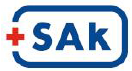 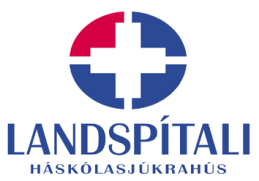 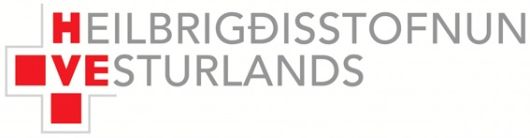 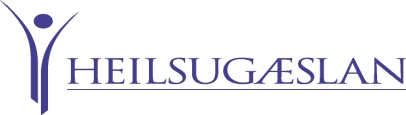 Umsögn vegna umsóknar um sérnámsgrunn á ÍslandiLeiðbeiningarDagsetning: Nafn (og kennitala nema): Svör við eftirfarandi spurningum: 1. Hvernig þekkir þú umsækjanda (s.s. yfirmaður, skyldmenni)? 2. Hvaða starfi sinnti umsækjandi? 3. Hverja telur þú vera helstu styrkleika umsækjanda? 4. Hvað myndir þú telja að umsækjandinn þyrfti helst að bæta? 5. Hvernig metur þú samskipta- og samstarfshæfileika umsækjanda:     a) Gagnvart sjúklingum (ef við á viðskiptavinum)?     b) Samstarfsfólki?     c) Yfirmönnum? 6. Sýndi umsækjandi hæfilegt frumkvæði og sjálfstæði? 7. Var hægt að treysta því að umsækjandi fylgdi sínum verkefnum eftir? 8. Samviskusemi? 9. Hvernig þoldi viðkomandi álag? 10. Er viðkomandi stundvís?  Var um miklar fjarvistir að ræða? 11. Annað, sem þú vilt taka fram? 12. Myndir þú mæla með ráðningu viðkomandi í stöðu sérnámsgrunnslæknis? Upplýsingar um umsagnaraðilaFullt nafn: Staða: Netfang: Símanúmer: Vinsamlega fyllið beint inn í þetta skjal (uppsetning á síðu ekkert atriði). Vistið skjalið og sendið sem viðhengi í tölvupósti. Eins má líma textann hér fyrir neðan inn í tölvupóst, fylla út og senda beint. Meðmælin sendist til Sigrúnar Ingimarsdóttur, verkefnastjóra menntadeildar LSH, á netfangið sigruni@landspitali.is 